NÁRODNÁ RADA SLOVENSKEJ REPUBLIKYVII. volebné obdobieČíslo: CRD-496/2019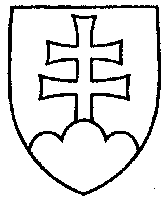 2030UZNESENIENÁRODNEJ RADY SLOVENSKEJ REPUBLIKYzo 17. septembra 2019k návrhu poslancov Národnej rady Slovenskej republiky Karola Farkašovského, Dušana Tittela, Magdalény Kuciaňovej, Juraja Soboňu a Tibora Jančulu na vydanie zákona, ktorým sa dopĺňa zákon č. 222/2004 Z. z. o dani z pridanej hodnoty v znení neskorších predpisov
(tlač 1341)	Národná rada Slovenskej republiky	po prerokovaní uvedeného návrhu zákona v druhom a treťom čítaní	s c h v a ľ u j enávrh poslancov Národnej rady Slovenskej republiky Karola Farkašovského, Dušana Tittela, Magdalény Kuciaňovej, Juraja Soboňu a Tibora Jančulu na vydanie zákona, ktorým sa dopĺňa zákon č. 222/2004 Z. z. o dani z pridanej hodnoty v znení neskorších predpisov, v znení schválených pozmeňujúcich návrhov.   Andrej  D a n k o   v. r.predseda  Národnej rady Slovenskej republikyOverovatelia:Peter  Š u c a   v. r.Peter  P č o l i n s k ý   v. r.